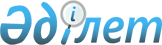 Шығыс Қазақстан облысы Тарбағатай аудандық мәслихатының 2020 жылғы 30 желтоқсандағы № 67-12 "2021-2023 жылдарға арналған Тарбағатай ауданы Құмкөл ауылдық округінің бюджеті туралы" шешіміне өзгерістер мен толықтырулар енгізу туралыШығыс Қазақстан облысы Тарбағатай аудандық мәслихатының 2021 жылғы 19 шілдедегі № 6/19-VII шешімі
      ЗҚАИ-ның ескертпесі.      
      Құжаттың мәтінінде түпнұсқаның пунктуациясы мен орфографиясы сақталған.
      Шығыс Қазақстан облысы Тарбағатай аудандық мәслихаты ШЕШТІ:
      1. Шығыс Қазақстан облысы Тарбағатай аудандық мәслихатының 2020 жылғы 30 желтоқсандағы № 67-12 "2021-2023 жылдарға арналған Тарбағатай ауданы Құмкөл ауылдық округінің бюджеті туралы" шешіміне (Нормативтік құқықтық актілерді мемлекеттік тіркеу тізілімінде № 8276 болып тіркелген) келесі өзгерістер мен толықтырулар енгізілсін:
      1-тармақ  келесі редакцияда жазылсын:
      "1. 2021-2023 жылдарға арналған Тарбағатай ауданы Құмкөл ауылдық округінің бюджеті тиісінше 1, 2 және 3-қосымшаларға сәйкес, оның ішінде 2021 жылға келесі көлемдерде бекітілсін:
      1) кірістер – 23 128,0 мың теңге, соның ішінде:
      салықтық түсімдер – 3 767,0 мың теңге;
      салықтық емес түсімдер – 166,0 мың теңге;
      негізгі капиталды сатудан түсетін түсімдер – 0,0 мың теңге;
      трансферттер түсімі – 19 195,0 мың теңге;
      2) шығындар – 24 364,6 мың теңге;
      3) таза бюджеттік кредиттеу – 0,0 мың теңге, соның ішінде:
      бюджеттік кредиттер – 0,0 мың теңге;
      бюджеттік кредиттерді өтеу – 0,0 мың теңге;
      4) қаржы активтерімен операциялар бойынша сальдо – 0,0 мың теңге;
      қаржы активтерін сатып алу – 0,0 мың теңге;
      мемлекеттің қаржы активтерін сатудан түсетін түсімдер – 0,0 мың теңге;
      5) бюджет тапшылығы (профициті) – -1 236,6 мың теңге;
      6) бюджет тапшылығын қаржыландыру (профицитін пайдалану) – 1 236,6 мың теңге;
      қарыздар түсімі – 0,0 мың теңге;
      қарыздарды өтеу – 0,0 мың теңге;
      бюджет қаражатының пайдаланатын қалдықтары – 1 236,6 мың теңге.";
      3-тармақ алынып тасталсын;
      мынадай мазмұндағы 3-1-тармақпен толықтырылсын:
      "3-1. 2021 жылға арналған Тарбағатай ауданы Құмкөл ауылдық округ бюджетіне аудандық бюджеттен – 840,0 мың теңге көлемінде нысаналы трансферттер көзделгені ескерілсін.";
      мынадай мазмұндағы 3-2-тармақпен толықтырылсын:
      "3-2. 1 236,6 мың теңге бюджет қаражатының пайдаланатын қалдықтары осы шешімнің 3-1-қосымшасына сәйкес бөлінсін.";
      көрсетілген шешімнің 1-қосымшасы осы шешімнің 1-қосымшасына сәйкес жаңа редакцияда жазылсын;
       осы шешімнің 2-қосымшасына  сәйкес 3-1-қосымшасымен толықтырылсын.
      2. Осы шешім 2021 жылғы 1 қаңтардан бастап қолданысқа енгізіледі. 2021 жылға арналған Құмкөл ауылдық округінің бюджеті Бюджет қаражаты бос қалдықтарының пайдалануы
					© 2012. Қазақстан Республикасы Әділет министрлігінің «Қазақстан Республикасының Заңнама және құқықтық ақпарат институты» ШЖҚ РМК
				
      Тарбағатай аудандық мәслихатының 
хатшысы 

А. Боғырбаев
Тарбағатай аудандық 
мәслихатының 
2021 жылғы 19 шілдедегі 
№ 6/19-VII шешіміне 1-қосымшаТарбағатай аудандық 
мәслихатының 
2020 жылғы 30 желтоқсандағы 
№ 67-12 шешіміне 1-қосымша
Санаты
Санаты
Санаты
Санаты
Санаты
Санаты
Сомасы 
(мың теңге)
Сыныбы
Сыныбы
Сыныбы
Сыныбы
Сомасы 
(мың теңге)
Кіші сыныбы
Кіші сыныбы
Сомасы 
(мың теңге)
Атауы
Сомасы 
(мың теңге)
1) КІРІСТЕР:
23 128,0
1
1
Салықтық түсімдер
3 767,0
04
04
Меншiкке салынатын салықтар
3 767,0
1
Мүлiкке салынатын салықтар
232,0
3
Жер салығы
420,0
4
Көлiк құралдарына салынатын салық
3 115,0
2
2
Салықтық емес түсiмдер
166,0
01
01
Мемлекеттік меншіктен түсетін кірістер
166,0 
5
Мемлекет меншігіндегі мүлікті жалға беруден түсетін кірістер
166,0 
3
3
Негізгі капиталды сатудан түсетін түсімдер
0,0
4
4
Трансферттердің түсімдері
19 195,0
02
02
Мемлекеттiк басқарудың жоғары тұрған органдарынан түсетiн трансферттер
19 195,0
3
Аудандардың (облыстық маңызы бар қаланың) бюджетінен трансферттер
19 195,0
Функционалдық топ
Функционалдық топ
Функционалдық топ
Функционалдық топ
Функционалдық топ
Функционалдық топ
Сомасы 
(мың теңге)
Кіші функция
Кіші функция
Кіші функция
Кіші функция
Кіші функция
Сомасы 
(мың теңге)
Бюджеттік бағдарламалардың әкімшісі
Бюджеттік бағдарламалардың әкімшісі
Бюджеттік бағдарламалардың әкімшісі
Сомасы 
(мың теңге)
Бағдарлама
Бағдарлама
Сомасы 
(мың теңге)
Атауы
Сомасы 
(мың теңге)
2) ШЫҒЫНДАР:
24 364,6
01
Жалпы сипаттағы мемлекеттiк қызметтер
22 614,6
1
1
Мемлекеттiк басқарудың жалпы функцияларын орындайтын өкiлдi, атқарушы және басқа органдар
22 614,6
124
Аудандық маңызы бар қала, ауыл, кент, ауылдық округ әкімінің аппараты
22 614,6
001
Аудандық маңызы бар қала, ауыл, кент, ауылдық округ әкімінің қызметін қамтамасыз ету жөніндегі қызметтер
22 378,0
022
Мемлекеттік органның күрделі шығыстары
236,6 
07
Тұрғын үй-коммуналдық шаруашылық
1 650,0
3
3
Елді-мекендерді көркейту
1 650,0
124
Аудандық маңызы бар қала, ауыл, кент, ауылдық округ әкімінің аппараты
1 650,0
008
Елді мекендердегі көшелерді жарықтандыру
1 000,0 
009
Елді мекендердің санитариясын қамтамасыз ету
650,0
08
Мәдениет, спорт, туризм және ақпараттық кеңістiк
100,0
1
1
Мәдениет саласындағы қызмет
100,0
124
Аудандық маңызы бар қала, ауыл, кент, ауылдық округ әкімінің аппараты
100,0
006
Жергілікті деңгейде мәдени-демалыс жұмысын қолдау
100,0
3) ТАЗА БЮДЖЕТТІК КРЕДИТТЕУ:
0,0
Бюджеттік кредиттер
0,0
5
5
Бюджеттік кредиттерді өтеу
0,0
4) ҚАРЖЫ АКТИВТЕРІМЕН ОПЕРАЦИЯЛАР БОЙЫНША САЛЬДО:
0,0
Қаржы активтерін сатып алу
0,0
6
6
Мемлекеттің қаржы активтерін сатудан түсетін түсімдер
0,0
5) БЮДЖЕТ ТАПШЫЛЫҒЫ (ПРОФИЦИТІ):
-1 236,6
6) БЮДЖЕТ ТАПШЫЛЫҒЫН ҚАРЖЫЛАНДЫРУ (ПРОФИЦИТІН ПАЙДАЛАНУ):
1 236,6
7
7
Қарыздар түсімдері
0,0
16
Қарыздарды өтеу
0,0
8
8
Бюджет қаражатының пайдаланылатын қалдықтары
1 236,6
01
Бюджет қаражаты қалдықтары
1 236,6
1
Бюджет қаражатының бос қалдықтары
1 236,6Тарбағатай аудандық 
мәслихатының 
2021 жылғы 19 шілдедегі 
№ 6/19-VII шешіміне 2-қосымшаТарбағатай аудандық 
мәслихатының 
2020 жылғы 30 желтоқсандағы 
№ 67-12 шешіміне 3-1-қосымша
Функционалдық топ
Функционалдық топ
Функционалдық топ
Функционалдық топ
Функционалдық топ
Сомасы 
(мың теңге)
Функционалдық кіші топ
Функционалдық кіші топ
Функционалдық кіші топ
Функционалдық кіші топ
Сомасы 
(мың теңге)
Бюджеттік бағдарламалардың әкімшісі
Бюджеттік бағдарламалардың әкімшісі
Бюджеттік бағдарламалардың әкімшісі
Сомасы 
(мың теңге)
Бағдарлама
Бағдарлама
Сомасы 
(мың теңге)
Шығындар атауы
Сомасы 
(мың теңге)
2) ШЫҒЫНДАР:
1 236,6
01
Жалпы сипаттағы мемлекеттiк қызметтер
236,6
1
Мемлекеттiк басқарудың жалпы функцияларын орындайтын өкiлдi, атқарушы және басқа органдар
236,6
124
Аудандық маңызы бар қала, ауыл, кент, ауылдық округ әкімінің аппараты
236,6
022
Мемлекеттік органның күрделі шығыстары
236,6 
07
Тұрғын үй-коммуналдық шаруашылық
1 000,0
3
Елді-мекендерді көркейту
1 000,0
124
Аудандық маңызы бар қала, ауыл, кент, ауылдық округ әкімінің аппараты
1 000,0
008
Елді мекендердегі көшелерді жарықтандыру
1 000,0 
8
Бюджет қаражатының пайдаланылатын қалдықтары
1 236,6
01
Бюджет қаражаты қалдықтары
1 236,6
1
Бюджет қаражатының бос қалдықтары
1 236,6